                                                                                                                                                                                                                                   Приложение                       Реестр  разрешений  на  строительство  жилых  зданий    в   Кыштымском  городском   округе                                                             по состоянию на 12 октября 2017 года                      Реестр  разрешений  на  ввод  жилых  зданий    в   Кыштымском  городском   округе                                                             по состоянию на 12 октября 2017 года                      Реестр  разрешений  на  строительство  жилых  зданий    в   Кыштымском  городском   округе                                                             по состоянию на 12 октября 2017 года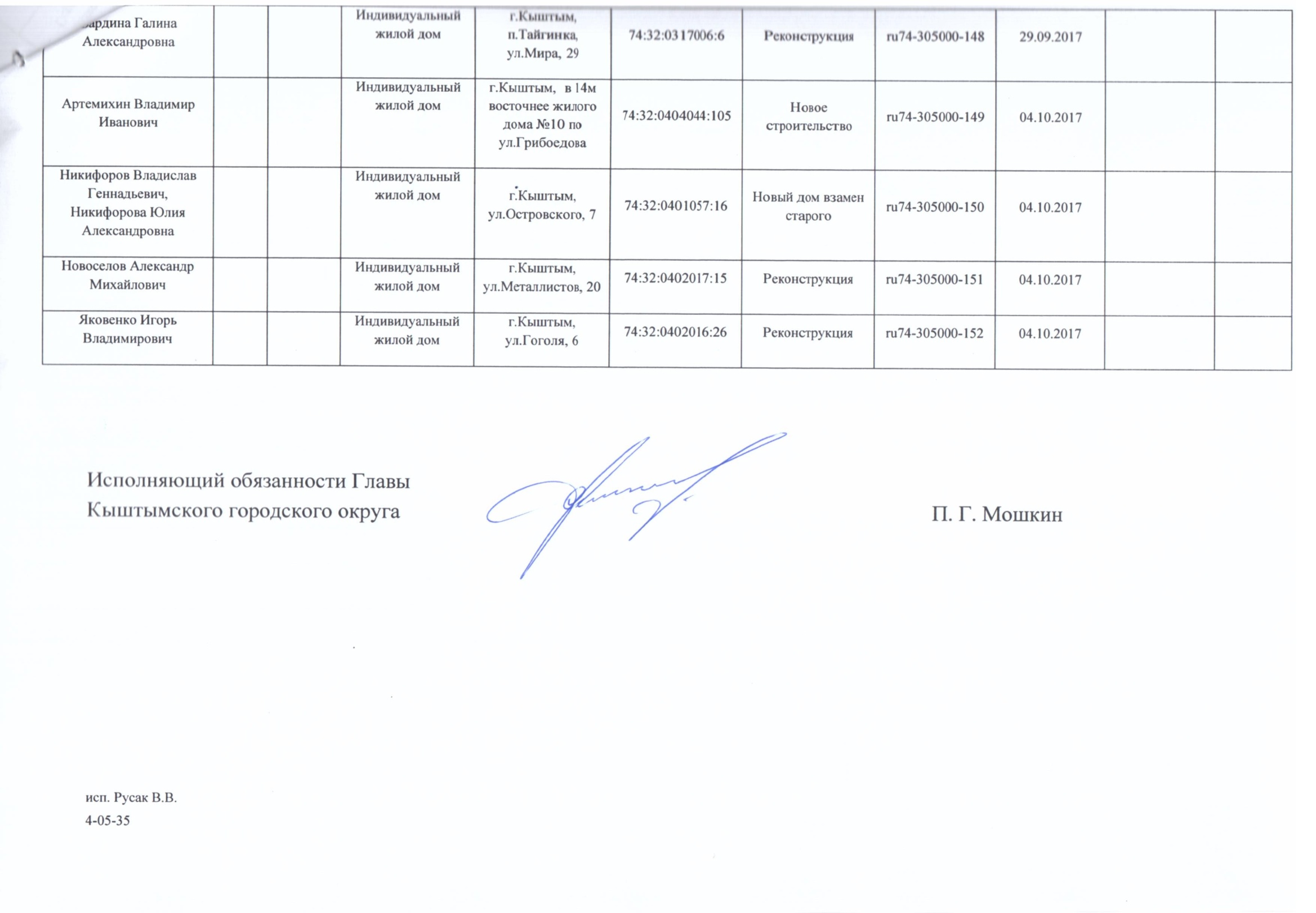 Наимено вание застрой щикаИННАдрес застрой щикаТип строительного объектаАдрес объектаКадастро вый номер земельного участкаНаименование объекта капитального строительстваРеквизиты (номер) разрешения на строите льство Дата выдачи разрешения на строите льствоОбщая площадь объекта капитального строительства в соответствии с проектной документацией (м2)Общая площадь жилых помеще ний по проекту (м2)       1      2        3       4          5            6           7             8            9          10     11  ООО ТД «АВАНТА»7448128895г. Челябинск, ул. 40 лет Победы, 29А-33Многоквар тирный жилой домг. Кыштым, ул. Дальняя, 7А74:32:0412002:241;     74:32;0412002:261                Многоквартирный жилой дом с нежилыми помещениями на участках: Челяб. обл., г. Кыштым в 16 м южнее жилого дома № 7 по ул. Дальняя; в 12 м южнее жилого дома № 7 по ул. Дальняя. 1 этап. Корректировка.      2 этап. Корректировка.ru  74-305000-07-2017от 15.02.2017г.       6785, 41 этап – 3240,9,2 этап – 3240,9ООО «Кыштым Жилстрой»7413014914г. Кыштым, ул. Ленина, 50 аМногоквар тирный жилой домг. Кыштым, ул. Демина, 7А74:32:0404007:249;     74:32;0404007:251                Пятиэтажный жилой дом, расположенный ru 74-305000-12-2017от 17.04.2017г.      6766,01 этап – 2345,5,2 этап – 2345,5Наимено вание застрой щикаИННАдрес застрой щикаТип строи тельного объектаАдрес объектаКадастро вый номер земельно го участкаНаименование объекта капитального строительстваРеквизи ты (номер) разреше ния на строите льство Реквизи ты (номер) разреше ния на ввод Дата выдачи разрешения на вводОбщая площадь объекта капитального строитель ства в соответст вии с проектной документа цией (м2)Общая площадь жилых помеще ний фактически      (м2)       1      2        3       4          5            6           7             8 9     10     11     12ООО «Агенство «Выбор»7447070258г. Челябинск, ул. Братьев Кашириных, д.101, оф.7Многоквартирный жилой домг. Кыштым, ул. Республи ки, 3574:32:0402117:7Многоквартирный пятиэтажный жилой дом со встроенными помещениями общественного назначения.                 2-я очередь.ru  74-305000-11-2015ru 74-305000-11-201709.03.2017г.     2220,7 1697,4ООО «СтройОптимум»7404047 744  г. Златоуст, ул. Береговая Ветлужская, д.84Многоквартирный жилой домг. Кыштым, ул. Челюскинцев, 5474:32:0402111:255               Многоквартирный жилой  дом (среднеэтажная застройка) ru  74-305000-22-2016ru  74-305000-23-201727.06.2017г.     3454,1  2615,1 ООО ТД «АВАНТА»7448128895г. Челябинск, ул. 40 лет Победы, 29А-33Многоквартирный жилой домг. Кыштым, ул. Дальняя, 7А74:32:0412002:241               Многоквартирный жилой дом с нежилыми помеще-ниями.  1 этапru  74-305000-07-2017ru  74-305000-25-201702.08.2017г.     3622,8  3229,8Наименование застройщикаИННАдрес застрой щикаТип строительного объектаАдрес объектаКадастровый номер земельного участкаНаименование объекта капитального строительстваРеквизиты (номер) разрешения на строите льствоДата выдачи разрешения на строите льствоОбщая площадь объекта капитального строительства в соответствии с проектной документацией (м2)Общая площадь жилых помеще ний по проекту (м2)       1      2        3       4          5            6           7             8            9          10     11 Физическое лицоИндивидуальный жилой домг.Кыштым,ул.2 Иртяшская, 2374:32:0401045:24Новый дом взамен старогоru 74-305000-0213.01.2017Физическое лицоИндивидуальный жилой домг.Кыштым,ул. Пушкина, 5274:32:0402035:7Новый дом взамен старогоru74-305000-0318.01.2017Физическое лицоИндивидуальный жилой домг.Кыштым,ул. Металлистов, д. 10а74:32:0402016:11Новый дом взамен старогоru74-305000-0418.01.2017Физическое лицоИндивидуальный жилой домг.Кыштым,ул. Калинина, д. 12374:32:0402124:12Новый дом взамен старогоru74-305000-0519.01.2017Физическое лицоИндивидуальный жилой домг.Кыштым,пос. Слюдорудник, ул. Набережная, д. 2074:32:0108004:53Новый дом взамен старогоru74-305000-0619.01.2017Физическое лицоИндивидуальный жилой домг.Кыштым,ул. Пушкина, д. 83а74:32:0402046:52Новый дом взамен старогоru74-305000-0719.01.2017Физическое лицоИндивидуальный жилой домг.Кыштым,ул. Крестьянская, д. 1074:32:0402006:3Новый дом взамен старогоru74-305000-0820.01.2017Физическое лицоИндивидуальный жилой домг.Кыштым,ул. Абразивная, д. 874:32:0401081:23Новое строительствоru74-305000-0920.01.2017Физическое лицоИндивидуальный жилой домг.Кыштым,ул. М.-Сибиряка, 474:32:0403041:9Новый дом взамен старогоru74-305000-1024.01.2017Физическое лицоИндивидуальный жилой домСтр. №368 в сотв-и с проектом планировки северной части города Кыштыма74:32:0401082:81Новое строительствоru74-305000-1102.02.2017Физическое лицоИндивидуальный жилой домг.Кыштым,ул. 1 Зеленая, 2074:32:0401070:5Реконструкцияru74-305000-1202.02.2017Физическое лицоИндивидуальный жилой домг.Кыштым,ул. Графитовая, 6974:32:0401081:30Новое строительствоru74-305000-1302.02.2017Физическое лицоИндивидуальный жилой домг.Кыштым,ул. Пушкина, 6774:32:0402048:11Реконструкцияru74-305000-1402.02.2017Физическое лицоИндивидуальный жилой домг.Кыштым,ул. Л.Каскова, 1274:32: 0401001:52Новое строительствоru74-305000-1508.02.2017Физическое лицоИндивидуальный жилой домг.Кыштым,ул. Л.Каскова, 1474:32: 0401001:51Новое строительствоru74-305000-1608.02.2017Физическое лицоИндивидуальный жилой домг.Кыштым,ул. Герцена, 2074:32:0402086:8Реконструкцияru74-305000-1708.02.2017Физическое лицоИндивидуальный жилой домг.Кыштым, примыкающий с западной стороны к границе участка №41 в ЖК «Островко»74:32:0401001:60Новое строительствоru74-305000-1809.02.2017Физическое лицоИндивидуальный жилой домг.Кыштым,ул. Белинского, 1774:32:0403037:1Реконструкцияru74-305000-1909.02.2017Физическое лицоИндивидуальный жилой домг.Кыштым,ул. Графитовая, 8174:32:0401081:39Новое строительствоru74-305000-2013.02.2017Физическое лицоИндивидуальный жилой домг.Кыштым,ул. М.Аношкина, 1474:32:0404036:25Новый дом взамен старогоru74-305000-2113.02.2017Физическое лицоИндивидуальный жилой домг.Кыштым,ул. Челябинская, 2774:32:0404053:24Новый дом взамен старогоru74-305000-2216.02.2017Физическое лицоИндивидуальный жилой домг.Кыштым,ул. Толстого, примерно в 22 м по направлению на север от жилого дома №1774:32:0401062:56Новое строительствоru74-305000-2316.02.2017Физическое лицоИндивидуальный жилой домг.Кыштым,ул. 2 Южная, 1874:32:0404072:62Новый дом взамен старогоru74-305000-2417.02.2017Физическое лицоИндивидуальный жилой домг.Кыштым,ул. Республики, 7174:32:0402078:23Новый дом взамен старогоru74-305000-2517.02.2017Физическое лицоИндивидуальный жилой домг.Кыштым,ул. 1Мая, 1774:32:0402074:52Новое строительствоru74-305000-2617.02.2017Физическое лицоИндивидуальный жилой домг.Кыштым,ул. В.Сергеевой, 19б74:32:0403043:108Новое строительствоru74-305000-2720.02.2017Физическое лицоИндивидуальный жилой домг.Кыштым,пос. Тайгинка, ул. Горная, 2774:32:0317008:119Реконструкцияru74-305000-2922.02.2017Физическое лицоИндивидуальный жилой домг.Кыштым,ул. Маукская, 6-274:32:0402060:43Реконструкцияru74-305000-3028.02.2017Физическое лицоИндивидуальный жилой домг.Кыштым,ул. Пеньковка, 2874:32:0403028:28Новый дом взамен старогоru74-305000-3128.02.2017Физическое лицоИндивидуальный жилой домг.Кыштым,ул.Нязепетровская, 2074:32:0403002:22Новое строительствоru74-305000-3201.03.2017Физическое лицоИндивидуальный жилой домг.Кыштым,ул. 9 Января, 1574:32:0402038:10Реконструкцияru74-305000-3303.03.2017Физическое лицоИндивидуальный жилой домг.Кыштым,ул. 2 Корундовая, 2374:32:0401101:8Новый дом взамен старогоru74-305000-3406.03.2017Физическое лицоИндивидуальный жилой домг.Кыштым,ул. Свободы, 5874:32:0401015:20Реконструкцияru74-305000-3506.03.2017Физическое лицоИндивидуальный жилой домг.Кыштым,ул. Красных Зорь, 3074:32:0401018:19Новый дом взамен старогоru74-305000-3609.03.2017Физическое лицоИндивидуальный жилой домг.Кыштым,ул.Мамина-Сибиряка, 23а74:32:0403033:33Реконструкцияru74-305000-3710.03.2017Физическое лицоИндивидуальный жилой домг.Кыштым,ул. К.Либкнехта, 1774:32:0402044:93Новый дом взамен старогоru74-305000-3820.03.2017Физическое лицоИндивидуальный жилой домг.Кыштым,ул. Челюскинцев, 8874:32:0404056:60Новый дом взамен старогоru74-305000-3927.03.2017Физическое лицоИндивидуальный жилой домг.Кыштым,ул. 1 Южная, 2174:32:0404065:33Реконструкцияru74-305000-4027.03.2017Физическое лицоИндивидуальный жилой домг.Кыштым,ул. 2 Южная, 2974:32:0404067:47Новый дом взамен старогоru74-305000-4127.03.2017Физическое лицоИндивидуальный жилой домг.Кыштым,пер. К.Косолапова, 1774:32:0404074:22Новый дом взамен старогоru74-305000-4230.03.2017Физическое лицоИндивидуальный жилой домг.Кыштыма,ул. Октябрьская, 2374:32:0403037:22Реконструкцияru74-305000-4303.04.2017Физическое лицоИндивидуальный жилой домСтр. №383 в соответствии с проектом планировки северной части города74:32:0401082:77Новое строительствоru74-305000-4404.04.2017Физическое лицоИндивидуальный жилой домг.Кыштым,пос. Северный, ул. Фрунзе, 1174:32:0201001:175Реконструкцияru74-305000-4505.04.2017Физическое лицоИндивидуальный жилой домг.Кыштым,ул. Дарвина, 674:32:0403004:38Реконструкцияru74-305000-4611.04.2017Физическое лицоИндивидуальный жилой домг.Кыштым,ул.Мамина-Сибиряка, 374:32:0403040:1Новый дом взамен старогоru74-305000-4714.04.2017Физическое лицоИндивидуальный жилой домг.Кыштым,ул. Кутузова, 274:32:0403026:13Реконструкцияru74-305000-4814.04.2017Физическое лицоИндивидуальный жилой домг.Кыштым,ул. Горелова, 4774:32:0404077:22Новый дом взамен старогоru74-305000-4918.04.2017Физическое лицоИндивидуальный жилой домг.Кыштым, жилой квартал «Островко»,1574:32:0401001:45Новое строительствоru74-305000-5018.04.2017Физическое лицоИндивидуальный жилой домг.Кыштым,ул. Профсоюзная, 2674:32:0401020:14Новый дом взамен старогоru74-305000-5119.04.2017Физическое лицоИндивидуальный жилой домг.Кыштым,ул. Егозинка, 674:32:0402024:14Новый дом взамен старогоru74-305000-5225.04.2017Физическое лицоИндивидуальный жилой домг.Кыштым,ул. Сосновая, стр. №25674:32:0401055:40Новое строительствоru74-305000-5326.04.2017Физическое лицоИндивидуальный жилой домг.Кыштым,ул. Мамина-Сибиряка, 4074:32:0403029:9Реконструкцияru74-305000-5428.04.2017Физическое лицоИндивидуальный жилой домг.Кыштым,ул. К.Либкнехта, 215а74:32:0404068:83Новое строительствоru74-305000-5528.04.2017Физическое лицоИндивидуальный жилой домг.Кыштым,ул. М.Аношкина, 2474:32:0404036:29Новый дом взамен старогоru74-305000-5628.04.2017Физическое лицоИндивидуальный жилой домг.Кыштым,ул. 2 Южная, 2874:32:0404072:68Реконструкцияru74-305000-5728.04.2017Физическое лицоИндивидуальный жилой домг.Кыштым,пос. Северный, ул. Ленина, 1574:32:0201003:42Новое строительствоru74-305000-5804.05.2017Физическое лицоИндивидуальный жилой домг.Кыштым,ул. Ясная, 2574:32:0401071:2Новое строительствоru74-305000-5905.05.2017Физическое лицоИндивидуальный жилой домг.Кыштым,ул. Ю.Ичевой, 15774:32:0402122:20Реконструкцияru74-305000-6005.05.2017Физическое лицоИндивидуальный жилой домг.Кыштым,ул. Ясная, 174:32:0401056:8Новое строительствоru74-305000-6105.05.2017Физическое лицоИндивидуальный жилой домг.Кыштым,ул. Крестянская, 14174:32:0402132:35Реконструкцияru74-305000-6205.05.2017Физическое лицоИндивидуальный жилой домг.Кыштым,ул.Комсомольская, 3474:32:0404059:63Новый дом взамен старогоru74-305000-6312.05.2017Физическое лицоИндивидуальный жилой домг.Кыштым,ул. Швейкина, 12274:32:0402051:1Реконструкцияru74-305000-6412.05.2017Физическое лицоИндивидуальный жилой домг.Кыштым,пос. Тайгинка, ул. Кравцовой, 2174:32:0317008:160Новый дом взамен старогоru74-305000-6515.05.2017Физическое лицоИндивидуальный жилой домСтр. №395 в соответствии с проектом планировки северной части г. Кыштыма74:32:0000000:5286Новое строительствоru74-305000-6615.05.2017Физическое лицоИндивидуальный жилой домСтр. №394 в соответствии с проектом планировки северной частиг. Кыштыма74:32:0401082:65Новое строительствоru74-305000-6715.05.2017Физическое лицоИндивидуальный жилой домг.Кыштым,ул. Пугачева, 3674:32:0401008:2Реконструкцияru74-305000-6818.05.2017Физическое лицоИндивидуальный жилой домг.Кыштым,ул. К.Либкнехта, 11274:32:0402124:20Новый дом взамен старогоru74-305000-6918.05.2017Физическое лицоИндивидуальный жилой домг.Кыштым, жилой квартал «Островко», уч. 3574:32:0401001:53Новое строительствоru74-305000-7119.05.2017Физическое лицоИндивидуальный жилой домг.Кыштым,ул. Спартака, 4474:32:0401016:12Реконструкцияru74-305000-7219.05.2017Физическое лицоИндивидуальный жилой домг.Кыштым,ул. Крестьянская, 3874:32:0402041:15Новый дом взамен старогоru74-305000-7325.05.2017Физическое лицоИндивидуальный жилой домг.Кыштым,ул. Красных Зорь, 274:32:0401029:15Реконструкцияru74-305000-7425.05.2017Физическое лицоИндивидуальный жилой домг.Кыштым,ул. Ясная, стр. №17774:32:0401054:12Новое строительствоru74-305000-7525.05.2017Физическое лицоИндивидуальный жилой домстр. №388 в соответствии с проектом планировки северной частиг. Кыштыма74:32:0401082:68Новое строительствоru74-305000-7608.06.2017Физическое лицоИндивидуальный жилой домг.Кыштым,ул. Графитовая, 6174:32:0401081:17Новое строительствоru74-305000-7708.06.2017Физическое лицоИндивидуальный жилой домг.Кыштым,ул. Калинина, 474:32:0402006:21Новый дом взамен старогоru74-305000-7809.06.2017Физическое лицоИндивидуальный жилой домг.Кыштым,ул. К.Либкнехта, 11074:32:0402124:18Новый дом взамен старогоru74-305000-7909.06.2017Физическое лицоИндивидуальный жилой домг.Кыштым,ул. Толстого, 3874:32:0401039:46Новый дом взамен старогоru74-305000-8009.06.2017Физическое лицоИндивидуальный жилой домг.Кыштым,ул.Интернационала, 774:32:0401096:38Новый дом взамен старогоru74-305000-8113.06.2017Физическое лицоИндивидуальный жилой домг.Кыштым,ул. Володарского, 1574:32:0402114:4Реконструкцияru74-305000-8215.06.2017Физическое лицоИндивидуальный жилой домг.Кыштым, в 18 м северо-западнее жилого дома №6г по ул.Челюскинцев74:32:0402044:340Новое строительствоru74-305000-8316.06.2017Физическое лицоИндивидуальный жилой домг.Кыштым,ул. Спартака, 4574:32:0401015:12Реконструкцияru74-305000-8420.06.2017Физическое лицоИндивидуальный жилой домг.Кыштым,ул.Комсомольская, 19а74:32:0404057:116Новое строительствоru74-305000-8521.06.2017Физическое лицоИндивидуальный жилой домг.Кыштым, Северная часть города, строительный номер №14674:32:0401054:18Новое строительствоru74-305000-8621.06.2017Физическое лицоИндивидуальный жилой домг.Кыштым,ул. Депо, 674:32:0402082:60Новое строительствоru74-305000-8722.06.2017Физическое лицоИндивидуальный жилой домг.Кыштым, в 17 м восточнее жилого дома №63 по ул. Куйбышева74:32:0401023:55Новое строительствоru74-305000-8822.06.2017Физическое лицоИндивидуальный жилой домг.Кыштым,ул. Ю.Ичевой, 3574:32:0402018:20Реконструкцияru74-305000-8923.06.2017Физическое лицоИндивидуальный жилой домг.Кыштым,ул. Кирова, 3074:32:0402063:23Реконструкцияru74-305000-9026.06.2017Физическое лицоИндивидуальный жилой домг.Кыштым,ул. Герцена, 1674:32:0402096:22Реконструкцияru74-305000-9128.06.2017Физическое лицоИндивидуальный жилой домг.Кыштым, в 47 м восточнее жилого дома №7 по ул. Парковая74:32:0404076:102Новое строительствоru74-305000-9229.06.2017Физическое лицоИндивидуальный жилой домг.Кыштым, в 320 м севернее жилого дома №43 по ул. Графитовая74:32:0401081:92Новое строительствоru74-305000-9329.06.2017Физическое лицоИндивидуальный жилой домг.Кыштым,ул. Западная, 6а74:32:0403011:21Реконструкцияru74-305000-9429.06.2017Физическое лицоИндивидуальный жилой домг.Кыштым, ул. Графитовая, в 235 м западнее жилого дома №6574:32:0401093:24Новое строительствоru74-305000-9529.06.2017Физическое лицоИндивидуальный жилой домг.Кыштым,ул. Свердлова, 1074:32:0402088:29Новое строительствоru74-305000-9604.07.2017Физическое лицоИндивидуальный жилой домг.Кыштым,ул. Гузынина, 3474:32:0402066:20Новый дом взамен старогоru74-305000-9705.07.2017Физическое лицоИндивидуальный жилой домг.Кыштым,ул. Абрамова, 874:32:0404047:29Новый дом взамен старогоru74-305000-9805.07.2017Физическое лицоИндивидуальный жилой домг.Кыштым,ул. Кирова, 2574:32:0402076:5Новый дом взамен старогоru74-305000-9906.07.2017Физическое лицоИндивидуальный жилой домг.Кыштым,ул. Сугомакская, 8974:32:0403011:16Реконструкцияru74-305000-10006.07.2017Физическое лицоИндивидуальный жилой домг.Кыштым,ул.К.Либкнехта, 19674:32:0404040:16Новый дом взамен старогоru74-305000-10107.07.2017Физическое лицоИндивидуальный жилой домг.Кыштым,ул. В.Сергеевой, 4674:32:0403035:36Новый дом взамен старогоru74-305000-10207.07.2017Физическое лицоИндивидуальный жилой домул. Ясная, стр №168 в соответствии с проектом планировки северной части г.Кыштыма74:32:0000000:5089Новое строительствоru74-305000-10313.07.2017Физическое лицоИндивидуальный жилой домг.Кыштым, ул. Швейкина, 6574:32:0402102:15Реконструкцияru74-305000-10414.07.2017Физическое лицоИндивидуальный жилой домг.Кыштым, ул. Пушкина, 6574:32:0402048:23Реконструкцияru74-305000-10501.08.2017Физическое лицоИндивидуальный жилой домг.Кыштым, ул. Республики, 6274:32:0402104:18Новый дом взамен старогоru74-305000-10601.08.2017Физическое лицоИндивидуальный жилой домг.Кыштым, ул. М.Тюменская, 6074:32:0404042:26Новое строительствоru74-305000-10701.08.2017Физическое лицоИндивидуальный жилой домг.Кыштым, ул.Графитовая, 2б74:32:0401082:22Реконструкцияru74-305000-10801.08.2017Физическое лицоИндивидуальный жилой домг.Кыштым, ул.Кр.Звезды, 17474:32:0404071:23Новый дом взамен старогоru74-305000-10904.08.2017Физическое лицоИндивидуальный жилой домг.Кыштым, ул.Гузынина, 2374:32:0402104:26Новый дом взамен старогоru74-305000-11004.08.2017Физическое лицоИндивидуальный жилой домг.Кыштым, ул.Северная, строительный №474:32:0401004:214Новое строительствоru74-305000-11104.08.2017Физическое лицоИндивидуальный жилой домг.Кыштым, ул.О.Кошевого, 14а74:32:0402027:9Реконструкцияru74-305000-11204.08.2017Физическое лицоИндивидуальный жилой домг.Кыштым, строительный номер 34074:32:0401081:93Новое строительствоru74-305000-11307.08.2017Физическое лицоИндивидуальный жилой домг.Кыштым, ул.Нязепетровская, 2574:32:0403005:3Реконструкцияru74-305000-11407.08.2017Физическое лицоИндивидуальный жилой домг.Кыштым, Комарова, 5474:32:0402063:32Реконструкцияru74-305000-11510.08.2017Физическое лицоИндивидуальный жилой домг.Кыштым, ул.Ясная, строительный номер 161 в соответствии с проектом планировки северной части74:32:0401054:33Новое строительствоru74-305000-11610.08.2017Физическое лицоИндивидуальный жилой домг.Кыштым, ул.Герцена, 1974:32:0402076:42Новый дом взамен старогоru74-305000-11710.08.2017Физическое лицоИндивидуальный жилой домг.Кыштым, ул.Елисеева, 9074:32:0402042:123Реконструкцияru74-305000-11814.08.2017Физическое лицоИндивидуальный жилой домг.Кыштым, ул.Толстого, 2974:32:0401062:22Реконструкцияru74-305000-11925.08.2017Физическое лицоИндивидуальный жилой домг.Кыштым, ул.Кутузова, 4074:32:0403016:49Реконструкцияru74-305000-12025.08.2017Физическое лицоИндивидуальный жилой домг.Кыштым, ул.К.Либкнехта, 24674:32:0404067:30Новый дом взамен старогоru74-305000-12125.08.2017Физическое лицоИндивидуальный жилой домг.Кыштым, ул.Пушкина, 4574:32:04020496:43Новый дом взамен старогоru74-305000-12225.08.2017Физическое лицоИндивидуальный жилой домг.Кыштым, ул.Крестьянская, 12674:32:0402122:38Новый дом взамен старогоru74-305000-12325.08.2017Физическое лицоИндивидуальный жилой домг.Кыштым, строительный номер 40174:32:0000000:5281Новое строительствоru74-305000-12425.08.2017Физическое лицоИндивидуальный жилой домг.Кыштым, ул.Соймановский проспект, 21а74:32:0403024:35Реконструкцияru74-305000-12525.08.2017Физическое лицоИндивидуальный жилой домг.Кыштым, ул.Чкалова, 2474:32:0404059:39Реконструкцияru74-305000-12628.08.2017Физическое лицоИндивидуальный жилой домг.Кыштым, ул.В.Сергеевой, 2474:32:0403042:21Новый дом взамен старогоru74-305000-12728.08.2017Физическое лицоИндивидуальный жилой домг.Кыштым, ул.Ясная, строительный номер 172 в соответствии с пректом планировки северной части74:32:0401054:30Новое строительствоru74-305000-12828.08.2017Физическое лицоИндивидуальный жилой домг.Кыштым, ул.Кр.Звезды, 16574:32:0404064:5Новый дом взамен старогоru74-305000-12901.09.2017Физическое лицоИндивидуальный жилой домг.Кыштым, ул.Калинина, 21274:32:0404045:7Реконструкцияru74-305000-13001.09.2017Физическое лицоИндивидуальный жилой домг.Кыштым, ул.Сосновая, 2374:32:0401055:10Новое строительствоru74-305000-13104.09.2017Физическое лицоИндивидуальный жилой домг.Кыштым, ул.Шмидта, 5-174:32:0403010:25Реконструкцияru74-305000-13204.09.2017Физическое лицоИндивидуальный жилой домг.Кыштым, ул.Репина, 1474:32:0404044:14Реконструкцияru74-305000-13304.09.2017Физическое лицоИндивидуальный жилой домг.Кыштым, ул.Крестьянская, 1874:32:0402018:60Новый дом взамен старогоru74-305000-13405.09.2017Физическое лицоИндивидуальный жилой домг.Кыштым, северная часть  города, строительный номер 14574:32:0000000:5121Новое строительствоru74-305000-13505.09.2017Физическое лицоИндивидуальный жилой домг.Кыштым, ул.Егозинка, 1474:32:0402024:11Новый дом взамен старогоru74-305000-13605.09.2017Физическое лицоИндивидуальный жилой домг.Кыштым, ул.Маяковского, 1074:32:0404048:8Реконструкцияru74-305000-13706.09.2017Физическое лицоИндивидуальный жилой домг.Кыштым, ул.Ясная, 3074:32:000000:4216Новое строительствоru74-305000-13806.09.2017Физическое лицоИндивидуальный жилой домг.Кыштым, ул.Октябрьская, 674:32:0403031:5Новый дом взамен старогоru74-305000-13906.09.2017Физическое лицоИндивидуальный жилой домг.Кыштым, ул.Ю.Ичевой, 9174:32:0402068:19Новое строительствоru74-305000-14007.09.2017Физическое лицоИндивидуальный жилой домг.Кыштым, ул.Ясная, строительный номер 164 в соответствии с проектом планировки74:32:0401055:66Новое строительствоru74-305000-14107.09.2017Физическое лицоИндивидуальный жилой домг.Кыштым, ул.Профсоюзная, 674:32:0401031:5Реконструкцияru74-305000-14208.09.2017Физическое лицоИндивидуальный жилой домг.Кыштым, Ю.Ичевой, 574:32:0402006:1Новый дом взамен старогоru74-305000-14308.09.2017Физическое лицоИндивидуальный жилой домг.Кыштым, ул.Белинского, 574:32:0403032:27Новый дом взамен старогоru74-305000-14408.09.2017Физическое лицоИндивидуальный жилой домг.Кыштым, ул.Профсоюзная, 2974:32:0401008:12Новый дом взамен старогоru74-305000-14508.09.2017Физическое лицоИндивидуальный жилой домг.Кыштым, ул.Курортная, 1074:32:0403037:28Реконструкцияru74-305000-14608.09.2017Физическое лицоИндивидуальный жилой домг.Кыштым, пос.Увильды, в 21м северо-западнее жилого дома №15 по ул.Набережная74:32:0234003:183Новое строительствоru74-305000-14711.09.2017Физическое лицоИндивидуальный жилой домг.Кыштым, п.Тайгинка, ул.Мира, 2974:32:0317006:6Реконструкцияru74-305000-14829.09.2017Физическое лицоИндивидуальный жилой домг.Кыштым,  в 14м восточнее жилого дома №10 по ул.Грибоедова74:32:0404044:105Новое строительствоru74-305000-14904.10.2017Физическое лицоИндивидуальный жилой домг.Кыштым, ул.Островского, 774:32:0401057:16Новый дом взамен старогоru74-305000-15004.10.2017Физическое лицоИндивидуальный жилой домг.Кыштым, ул.Металлистов, 2074:32:0402017:15Реконструкцияru74-305000-15104.10.2017Физическое лицоИндивидуальный жилой домг.Кыштым, ул.Гоголя, 674:32:0402016:26Реконструкцияru74-305000-15204.10.2017